Actividades SugeridasOBJETIVO DE APRENDIZAJE OA_9DESCRIPCIÓN DE LA ACTIVIDADDemostrar que comprende la adición y sustracción de números de 1 a 20, progresivamente de 0 a 5, de 6 a 10 y de 11 a 20: › usando un lenguaje cotidiano para describir acciones desde su propia experiencia › representando adiciones y sustracciones con material concreto y pictórico, de manera manual y/o usando software educativo › representando el proceso en forma simbólica › resolviendo problemas en contextos familiares › creando problemas matemáticos y resolviéndolosMODELAR Expresar, a partir de representaciones pictóricas, acciones y situaciones cotidianas. (OA h) RESOLVER PROBLEMAS Emplear estrategias para resolver problemas. (OA a) ARGUMENTAR Y COMUNICAR Describir situaciones con lenguaje matemático. (OA d)5.Expresan en lenguaje matemático (basándose en la realidad como hablar de tiras o cintas), las siguientes representaciones pictóricas:! Observaciones al docente:  La representación a queda expresada en lenguaje matemático como 5 + 3  La representación b queda expresada en lenguaje matemático como 12 - 3  La representación c queda expresada en lenguaje matemático como 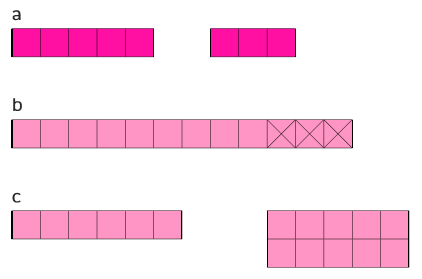 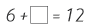 